VOLK  IN  SEDEM  KOZLIČKOVPRED POSLUŠANJEM:KAJ MISLIŠ, DA SE BO ZGODILO V TEJ PRAVLJICI. OBKROŽI PRAVILNO TRDITEV.MAMA KOZA BO ŠLA V    (POBARVAJ SLIČICO)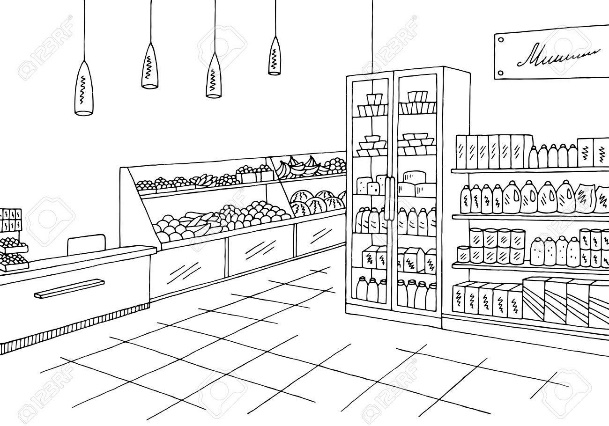 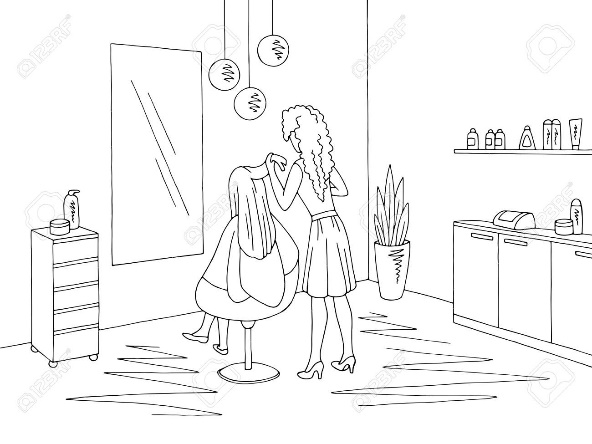 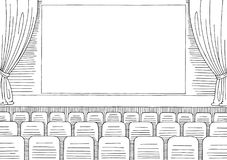 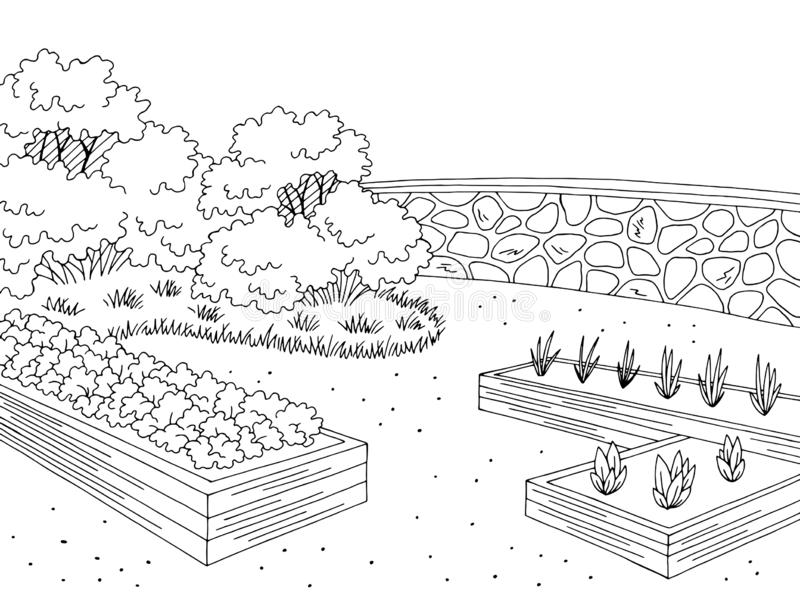 NJENI  OTROCI  BODO MEDTEM, KO JE NE BO: (OBKROŽI)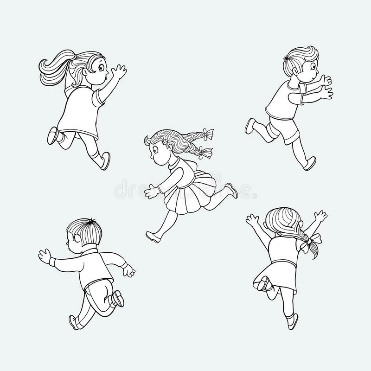 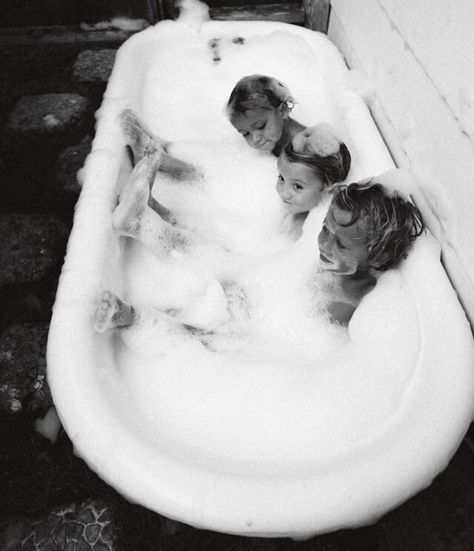 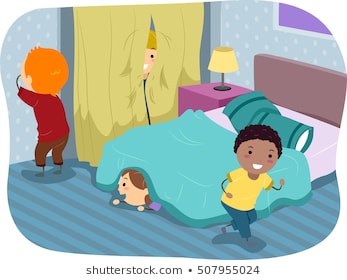 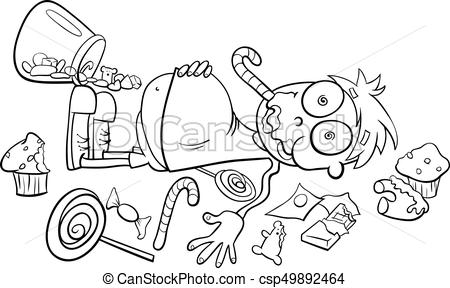 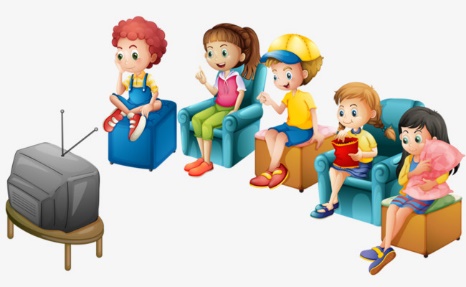 VOLK  JE BIL :     (POBARVAJ)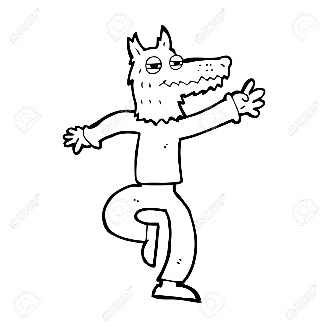 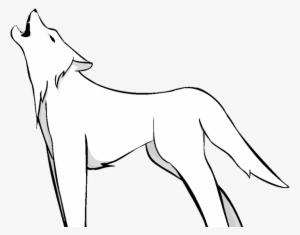 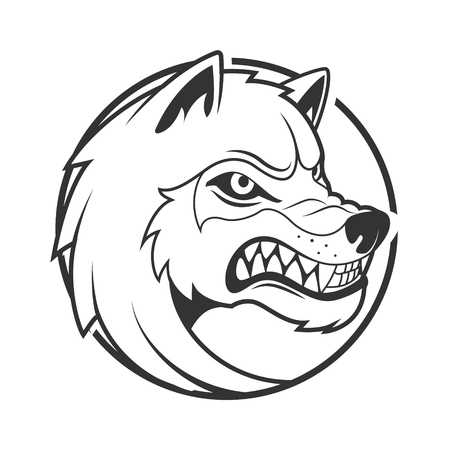 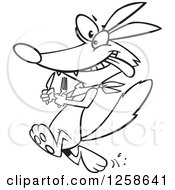 PO POSLUŠANJU:   TE  JE KAJ  PRESENETILO?KAJ TI JE BILO VŠEČ?  TI JE BILO  KAJ GROZNO? KATERO VLOGO BI  IGRALA, ČE BI  VOLKA IN SEDEM KOZLIČKOV IGRALI V ŠOLI? 